Publicado en Barcelona  el 10/09/2019 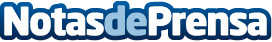 Los principales productores de teatro inauguran la nueva temporada en CataluñaCon una gala organizada por la Asociación de Empresas de Teatro de Cataluña (Adetca) en el Gran Teatre del Liceu de Cataluña y una comida celebrada en el restaurante Abrassame (patrocinador del evento), ayer quedó inaugurada la temporada 19-20 de los teatros catalanes. La gala "Catalunya aixeca el teló" estuvo conducida por la actriz Nonna Cardoner, que contó con representantes del mundo del espectáculo y del terreno político como José Guirao, ministro de Cultura o la alcaldesa de Barcelona, Ada ColauDatos de contacto:MCM932287860Nota de prensa publicada en: https://www.notasdeprensa.es/los-principales-productores-de-teatro Categorias: Artes Escénicas Cataluña Entretenimiento http://www.notasdeprensa.es